REPORT OF JUDICIAL COMMITTEE TO GENERAL SYNOD/TE HĪNOTA WHĀNUI  2020The Judicial Committee is established by Title C Canon IV and consists of nine members.  There is a requirement for there to be at least two members from each Tikanga and one Bishop, one Ordained Minister and at least three laypersons within the group.Bishops, Ordained Ministers, and laypersons enrolled as barristers or solicitors of the High Court of New Zealand and of not less than seven years’ standing or who hold similar qualifications and experience in any of the legal jurisdictions in the Diocese of Polynesia, are eligible for election.After election, a Chair and on occasion a Deputy Chair are appointed from amongst the members.The primary tasks of the Judicial Committee are set out in Title C Canon IV, section 4, clause 4.1, and involve determination of questions and appeals.The Judicial Committee is also tasked with reviewing motions of General Synod/ te Hīnota Whānui and Standing Resolutions on a regular basis after each General Synod/ te Hīnota Whānui, pursuant to the Title C Canon II, clauses 2 and 3.  The Judicial Committee does not meet or attend to any business other than when issues are expressly put before it.The present membership of the Judicial Committee is:6.	Meetings of the Committee	The Committee has not met in person because there has been no substantial business for us to consider. We met by teleconference on one occasion, 23 October 2018 to appoint members for a Bishops Determination Tribunal .	None of the resolutions from General Synod/ te Hīnota Whānui 2016 were seen as warranting inclusion as a standing resolution.	A copy of the minutes of that meeting is attached 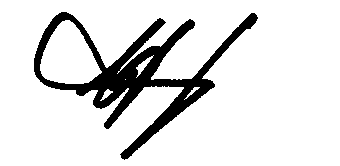 C J HardingChairHouse of Bishops The Rt Rev’d Steven BenfordHouse of Clergy The Rev’d Joel Rowse Tikanga Māori VacancyVacancy Tikanga Pākehā Judge Chris Harding (Chair) Judge Anne McAloonMs Brigit Brant Tikanga Pasefika Mr Walton Morgan Ms Mele Taliai General SecretaryThe Rev’d Canon Michael Hughes